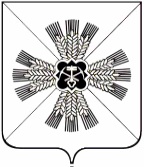 КЕМЕРОВСКАЯ ОБЛАСТЬАДМИНИСТРАЦИЯ ПРОМЫШЛЕННОВСКОГО МУНИЦИПАЛЬНОГО РАЙОНАПОСТАНОВЛЕНИЕот «__» ____________г. № _____пгт. ПромышленнаяО внесении изменений в постановление администрации Промышленновского муниципального района от 13.09.2019 № 1105 - П«Об утверждении состава комиссии по делам несовершеннолетних и защите их прав администрацииПромышленновского муниципального района»В связи с кадровыми изменениями:1. Внести в постановление администрации Промышленновского муниципального района от 13.09.2019 № 1105 - П «Об утверждении состава  комиссии по делам несовершеннолетних и защите их прав администрации Промышленновского муниципального района» следующие изменения:1.1. Утвердить состав комиссии по делам несовершеннолетних и защите их прав администрации Промышленновского муниципального района согласно приложению к настоящему постановлению.2. Контроль за исполнением настоящего постановления возложить на заместителя главы Промышленновского муниципального района                   С.А. Федарюк.3. Постановление подлежит обнародованию на официальном сайте администрации Промышленновского муниципального района в сети Интернет.4. Постановление вступает в силу со дня подписания.исп. Е.А. Большакова Тел. 71268	Приложениек постановлениюадминистрации Промышленновскогомуниципального районаот                    _ № _____Состав комиссии по делам несовершеннолетних и защите их прав администрации Промышленновского муниципального района                                   Глава Промышленновского муниципального района              Д.П. ИльинПредседатель комиссии:Федарюк Сергей Анатольевичзаместитель главы    Промышленновского  муниципального районаЗаместители председателя комиссии:Мясоедова Татьяна Васильевнаначальник Управления образования администрации Промышленновского муниципального района Коровина Оксана ВикторовнаСекретарь комиссии:начальник Управления социальной защиты населения администрации Промышленновского муниципального районаБольшакова Елена АлексеевнаЧлены комиссии:главный специалист - секретарь комиссии по делам несовершеннолетних и защите их прав администрации Промышленновского муниципального районаАнтонова Наталья Валентиновназаместитель начальника отдела             – начальник отделения (по делам несовершеннолетних) отдела участковых уполномоченных полиции и по делам несовершеннолетних Отдела МВД России по Промышленновскому району (по согласованию)Арсентьева Татьяна Николаевнарайонный педиатр ГБУЗ КО «Промышленновская районная больница» (по согласованию)Горбунов Владимир Викторовичзаместитель начальника ОГИБДД Отдела МВД России по Промышленновскому району (по согласованию)Запорощенко Евгения Владимировназаведующая отделением помощи семье и детям МБУ «Комплексный центр социального обслуживания населения» (по согласованию)Костицына Людмила Леонидовнаначальник отдела опеки и попечительства Управления образования администрации Промышленновского муниципального района Костин Антон Викторовичзаведующий сектором по культурно - досуговой деятельности МБУ «Районный культурно - досуговой комплекс»Мезюха Анна Федоровнадиректор ГКУ Центр занятости населения Промышленновского района (по согласованию)Разуменко Вера ВикторовнаРеменюк Виталий Анатольевичруководитель районного центра поддержки семьи  руководитель Следственного отдела по Промышленновскому району Следственного управления Следственного комитета РФ по Кемеровской области                    (по согласованию)Тележкин Максим Станиславович Белоус Лидия ИвановнаШевелева Татьяна АлексеевнаБлохин Евгений МихайловичШлягин Юрий АлександровичСурнин Виктор Владимировичинспектор ПДН ЛПП на          ст. Промышленная ЛО МВД России на ст. Белово                      (по согласованию)председатель Промышленновского отделения общественнойорганизации «Союз женщин Кузбасса – Союз женщин Промышленновского района» (по согласованию)инспектор филиала по Промышленновскому району ФКУ УИИ ГУФСИН России по Кемеровской области                    (по согласованию)инспектор Кемеровского инспекторского участка №1 ФКУ «Центр ГИМС МЧС России по Кемеровской области (по согласованию)настоятель Храма  Покрова Божий Матери, иерей отец        Георгий (по согласованию)заместитель начальника полиции Отдела МВД России по Промышленновскому району (по согласованию)Заместитель главыПромышленновского муниципального районаС.А. Федарюк